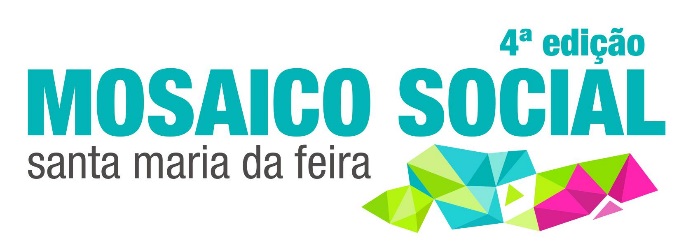 Ficha de Indicação de Empresas SolidáriasNota: considerando o Prémio Empresa Solidária, pretende-se distinguir as empresas concelhias que se tenham destacado ao nível da responsabilidade social e da solidariedade, através do apoio ou desenvolvimento de projetos ou atividades neste âmbito. Deste modo, a partir do conhecimento da própria instituição, indique o nome de empresas (no máximo de 5) que se tenham destacado nesta área.Identificação da(s) Empresa(s) Solidária(s)Observações____________________________________________________________________________________________________________________________________________________________________________________________________________________________________________________________________________________________________________________________________________________________________________________________________________________________________________________________________________________________________________________________________________________________________________________________________________________________________________________________________________________________________________________________________________________________________________________________________________________________________________________________________________________________________________________________________________________________________________________________________________________________________________________________________________________________________________________________________________________________________________________________________________________________________________________________________________________________________________________________________________________________________________________________________________________________________________________________________________________________________________________________________________________________________________________________________________________________________________Nome da EmpresaFreguesiaPessoa a Contactar (tel. / telem. / email)12345Apoio ou Projeto Desenvolvido – Descrição Sumária12345